What is the area and perimeter of the trapezoid below?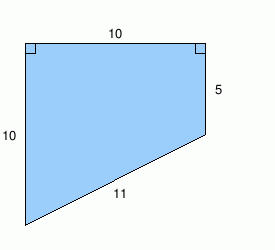 What is the area of a circle with circumference 8π?What is the area and perimeter of a rectangle with base = 5 and height = 8?What is the volume of the cylinder below?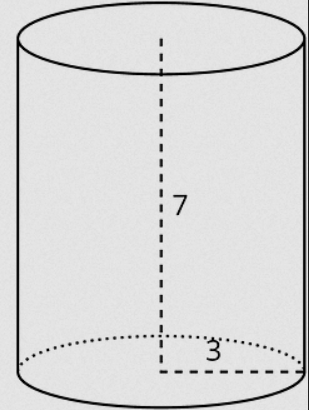 What is the surface area and volume of a sphere with radius = 4?